附件８：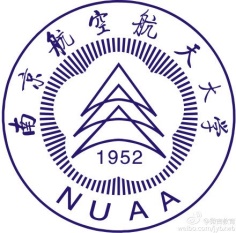 南京航空航天大学2021年实践教学建设项目总结报告南京航空航天大学 教务处2023年制说明总结报告要求观点明确，事实充分，文字明确严谨，简明扼要。内容应包括：项目实施背景、思路和举措；项目完成情况和成效；项目主要成果简介；项目实施的自我评价，特别是对创新能力、工程实践等方面的综合评价；项目推广价值及有待进一步研究的问题等。报告A4纸双面打印，左侧装订。项目名称：（请与通知附件１中的项目名称一致）项目编号：（请与通知附件１中的项目编号一致）项目类型：（请与通知附件１中的项目类型一致）负 责 人：所在单位： 联系电话：电子邮件：